от 10 марта 2020 года										№ 227Об использовании государственной информационной системы управления общественными финансами Министерства финансов Нижегородской областиВ соответствии с пунктом 5 постановления Правительства Нижегородской области от 23 октября 2019 № 775 «О региональной информационной системе в сфере закупок товаров, работ, услуг для обеспечения нужд Нижегородской области» в целях оптимальной автоматизации бюджетного процесса бюджета городского округа город Шахунья администрация городского округа город Шахунья Нижегородской области 
п о с т а н о в л я е т:С 1 апреля 2020 года при автоматизации бюджетного процесса бюджета городского округа город Шахунья Финансовому управлению администрации городского округа город Шахунья Нижегородской области (далее – Финансовое управление) и лицам, обслуживаемых Финансовым управлением, использовать государственную информационную систему управления общественными финансами (далее - Система) Министерства финансов Нижегородской области, созданную распоряжением Правительства Нижегородской области от 25 октября 2006 года № 889-р «О создании государственной информационной системы управления общественными финансами министерства финансов Нижегородской области» (в редакции распоряжений от 09.04.2009 № 681-р, от 13.11.2009 № 2795-р, от 25.03.2015 № 440-р).При использовании технических средств, программных комплексов и прав доступа к ним Системы руководствоваться нормативными правовыми актами Министерства финансов Нижегородской области, Правительства Нижегородской области.При использовании Системы руководствоваться нормативными правовыми актами городского округа город Шахунья, регулирующими бюджетные полномочия в  бюджетном процессе бюджета городского округа город Шахунья.Назначить ответственным лицами за взаимодействие с Министерством финансов Нижегородской области по вопросам использования Системы: Начальника Финансового управления Смирнову Светлану Витальевну (телефон 883152-27100, адрес электронной почты fo_shah@mts-nn.ru). Главного специалиста Финансового управления Михайлова Андрея Сергеевича (телефон 883152-21840).Экономиста 1 категории Финансового управления Пшеницину Валентину Павловну (телефон 883152-26546).Настоящее постановление вступает в силу с момента его подписания.Начальнику общего отдела администрации городского округа город Шахунья Нижегородской области обеспечить размещение настоящего постановления на официальном сайте администрации городского округа город Шахунья Нижегородской области.Контроль за исполнением настоящего постановления оставляю за собой.Глава местного самоуправлениягородского округа город Шахунья						          Р.В.Кошелев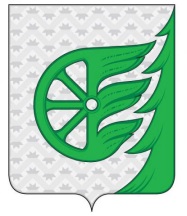 Администрация городского округа город ШахуньяНижегородской областиП О С Т А Н О В Л Е Н И Е